6.1 reglement bij vertrekBeste Lozerlodge gast,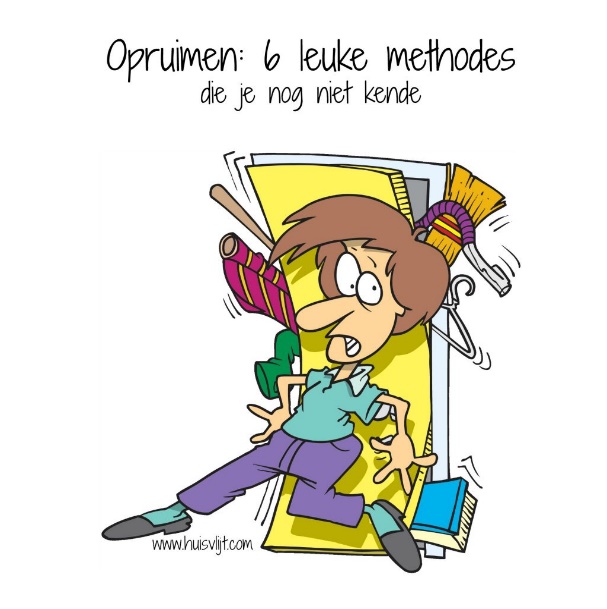 Met hart en ziel hebben wij Lozerlodge gebouwd.Graag houden wij het netjes…Om die reden een paar praktische en concrete afspraken:Het grondig poetsen van de woning is inbegrepen. Evenwel dient de woning bij vertrek bezemschoon en in respectvolle staat achter gelaten te worden.We proberen afval graag te vermijden 1e vuilzak wit/blauw zijn inbegrepen, volgende algemene 5 euro/stukLege flessen terug mee, of naar glasbol (@Passionistenstraat, Marolle)vaatwasmachine geleegdvloer veegschoonlichten gedoofd - ramen dichtmuziek en tv uitzetteneventueel groentenafval in aparte doos, GEEN etensrestenoud brood mag aan onze kippen (Vol – Au – Vent ) gegeven wordenEen bijzondere dankLozer Lodge groeten